Martfű Város Polgármesterétől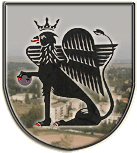 5435 Martfű, Szent István tér 1. Tel: 56/450-222; Fax: 56/450-853E-mail: titkarsag@ph.martfu.huBeszámoló a Játékvár Óvoda és Bölcsőde tevékenységérőlMartfű Város Önkormányzata Képviselő-testületének 2017. szeptember 28-i üléséreBeszámolót készítette:	Gonda Istvánné intézményvezető Véleményező: Oktatási, Művelődési, Sport, Civil és Egyházi Kapcsolatok BizottságaDöntéshozatal: egyszerű többség Tárgyalás módja: nyilvános ülésHatározati javaslat:Martfű Város Önkormányzata Képviselő-testületének…/2017.(…….) határozataa Játékvár Óvoda és Bölcsőde tevékenységéről1.	Martfű Város Önkormányzatának Képviselő-testülete megtárgyalta a Játékvár Óvoda és Bölcsőde tevékenységéről szóló beszámolót, melyet a határozat melléklete szerint jóváhagy.2.	A Képviselő-testület elismerését és köszönetét fejezi ki az intézményben dolgozóknak a lelkiismeretes és odaadó munkájukért.Erről értesülnek:1. Jász-Nagykun-Szolnok Megyei Kormányhivatal2. Valamennyi képviselő helyben3. Játékvár Óvoda és Bölcsőde Martfű, 2017 szeptember 18.Dr. Papp AntalpolgármesterLátta: Szász Éva jegyző